		UNIVERSIDADE FEDERAL DO AMAPÁ		PRÓ-REITORIA DE PESQUISA E PÓS-GRADUAÇÃODEPARTAMENTO DE PESQUISAEDITAL N.º 007/2019 DPq/ PROPESPG/UNIFAPANEXO IIPLANILHA DE PRODUÇÃO INTELECTUAL DO(A) ORIENTADOR(A) 2014-2019 (até a data da inscrição)NOME DO ORIENTADOR (A):_____________________________________________________Endereço para acessar este CV:____________________________________________________Professor Supervisor (se houver)*: Nome: __________________________________________________________________e-mail: ______________________________      Fone: ____________________________*Acrescenta 30 pontos a pontuação (*) Serão desconsiderados em caso do não preenchimento das informações adicionais.INFORMAÇÕES ADICIONAISArtigos Publicados (*)Livros (*)PRODUÇÃO INTELECTUAL REFERENTE A 2014-2019PONTOSQTDETOTALAVALIADORPRODUÇÃO BIBLIOGRÁFICA1) Artigos Publicados (*)1.1)  ARTIGO COMPLETO EM PERIÓDICO A1441.2)  ARTIGO COMPLETO EM PERIÓDICO A2381.3)  ARTIGO COMPLETO EM PERIÓDICO B1321.4)  ARTIGO COMPLETO EM PERIÓDICO B2261.5)  ARTIGO COMPLETO EM PERIÓDICO B3201.6)  ARTIGO COMPLETO EM PERIÓDICO B4141.7)  ARTIGO COMPLETO EM PERIÓDICO B581.8)  ARTIGO COMPLETO EM PERIÓDICO C62) Livros, Capítulos de Livros, prefácio  (*)2.1) AUTORIA DE LIVRO282.2) AUTORIA DE CAPÍTULO DE LIVRO142.3) PREFÁCIO43) Trabalhos em Eventos 3.1) TRABALHO COMPLETO PUBLICADO EM ANAIS DE EVENTO CIENTÍFICO63.2) RESUMO PUBLICADO EM ANAIS DE EVENTO CIENTÍFICO (até 20 no período)24) Propriedade Intelectual (com depósito/registro de Patente, Direito Autoral e Cultivar)4.1) INVENÇÃO (PRODUTO OU PROCESSO) E MODELO DE UTILIDADE444.2) DESENHO INDUSTRIAL444.3) CIRCUITO INTEGRADO444.4) PROGRAMA DE COMPUTADOR 444.5) CULTIVAR445) Orientações Concluídas5.1) TESE DE DOUTORADO ORIENTADA305.2) TESE DE DOUTORADO CO-ORIENTADA155.3) DISSERTAÇÃO DE MESTRADO ORIENTADA205.4) DISSERTAÇÃO DE MESTRADO CO-ORIENTADA105.5) MONOGRAFIA DE ESPECIALIZAÇÃO ORIENTADA (até 10 no período)85.6) INICIAÇÃO CIENTÍFICA85.7) TRABALHOS DE CONCLUSÃO DE CURSO (até 10 no período55.8) INICIAÇÃO CIENTÍFICA ENSINO MÉDIO5DADOS COMPLEMENTARES6) Outras Produções6.1) COORDENAÇÃO DE PROJETO DE PESQUISA COM RECURSOS EXTERNOS À UNIFAP (AGÊNCIA DE FOMENTO)306.2) PARTICIPAÇÃO EM PROJETO DE PESQUISA COM RECURSOS EXTERNOS À UNIFAP (AGÊNCIA DE FOMENTO)15PONTUAÇÃO TOTALPONTUAÇÃO TOTALPONTUAÇÃO TOTALQualis CAPES(referente ao último quadriênio)TítuloISSNDOI (se houver)TítuloISBNEndereço (se houver)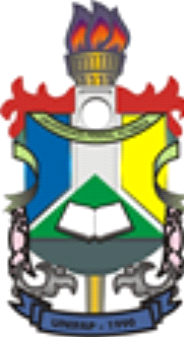 